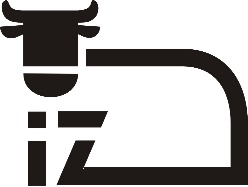 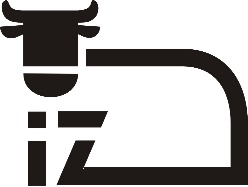 KR-01/14/21						                       Balice, 19.11.2021 r.Do wykonawców biorących udział w postępowaniu	Instytut Zootechniki – Państwowy Instytut Badawczy w Krakowie, ul. Sarego 2, Zamawiający w postępowaniu na „Sukcesywna dostawa drobnego sprzętu laboratoryjnego podstawowego dla Instytutu Zootechniki – Państwowego Instytutu Badawczego” informuje, iż wpłynęły pytania od wykonawców dotyczące specyfikacji warunków zamówienia. Poniżej przedstawiamy treść pytań z odpowiedziami udzielonymi przez Zamawiającego:Część 2Pytanie nr 1Pakiet 4 poz.46sączki borokrzemowe gf/a - 1000 szt.
Proszę o sprecyzowanie jaki rozmiar sączków jest wymagany. Czy zamawiający dopuści sączki pakowane po 100szt.
Odpowiedź do pytania nr 1Zamawiający wymaga średnicę sączków 55 mm. Zamawiający dokonuje zmiany treści Załącznika nr 4, pozycja 46 która otrzymuje nowe brzmienie:Wykonawcy zobowiązani są, przy składaniu oferty, o wprowadzenie powyższej zmiany w formularzu cenowym.Mariusz Cichecki       …………………………Podpis Kierownika Zamawiającego
 lub osoby upoważnionej przez    Dyrektora IZ-PIBINSTYTUT  ZOOTECHNIKIPAŃSTWOWY  INSTYTUT  BADAWCZYNATIONAL  RESEARCH  INSTITUTE  OF  ANIMAL  PRODUCTIONLp.NAZWAOpisJednostka miarycena jedn. bruttoIlośćcena brutto razem46Sączki borokrzemowe GF/Aop (100 szt)100,00